MADONAS NOVADA PAŠVALDĪBA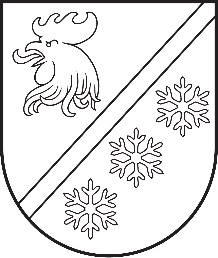 Reģ. Nr. 90000054572Saieta laukums 1, Madona, Madonas novads, LV-4801t. 64860090, e-pasts: pasts@madona.lv__________________________________________________________________________MADONAS NOVADA PAŠVALDĪBAS DOMES ĀRKĀRTASSĒDES PROTOKOLS Nr. 52024. gada 14. martāSēde notiek videokonferences platformā zoom.Sēdes norise tiek fiksēta audiovizuālajā ierakstā.Sēde sasaukta plkst. 9.30Sēdi atklāj plkst. 9.30Sēdi vada: domes priekšsēdētājs Agris Lungevičs. Protokolē: lietvedības nodaļas vadītāja Dace Cipule.Sēdē piedalās deputāti:Agris Lungevičs, Aigars Šķēls, Aivis Masaļskis, Andris Sakne, Artūrs Čačka, Artūrs Grandāns, Arvīds Greidiņš, Gunārs Ikaunieks, Guntis Klikučs, Iveta Peilāne, Rūdolfs Preiss.Sēdē nepiedalās deputāti:Andris Dombrovskis, Gatis Teilis, Kaspars Udrass, Māris Olte, Sandra Maksimova, Valda Kļaviņa, Vita Robalte, Zigfrīds Gora – attaisnotu iemeslu dēļ.Sēdē piedalās:Administrācijas darbinieki : Artūrs Leimanis – informācijas tehnoloģiju speciālists, Evita Zāle – juridiskās un personāla nodaļas vadītāja.Pagastu un apvienību pārvalžu vadītāji: Tālis Salenieks – Lubānas apvienības pārvaldes vadītājs.Sēdes vadītājs Agris Lungevičs iepazīstina ar Madonas novada pašvaldības Domes ārkārtas sēdes darba kārtību.DARBA KĀRTĪBĀ: 1. Par vēlēšanu iecirkņa Nr. 656  atrašanās vietas un nosaukuma maiņuZIŅO: Evita Zāle1. Par vēlēšanu iecirkņa Nr. 656  atrašanās vietas un nosaukuma maiņuZIŅO: Evita ZāleDEBATĒS PIEDALĀS: Andris Sakne, Agris Lungevičs, Tālis SalenieksŅemot vērā to, ka 2024. gada jūnija mēnesī, kad norisināsies Eiropas parlamenta vēlēšanas, vēlēšanu iecirkņa Nr. 656 “Lubānas pilsētas klubs”, ar adresi Tilta iela 14, Lubāna, Madonas novads telpās norisināsies būvdarbi, ir nepieciešams  mainīt vēlēšanu iecirkņa Nr. 656 nosaukumu un atrašanās vietu. No Lubānas apvienības pārvaldes ir saņemts priekšlikums vēlēšanu iecirkni Nr. 656 izvietot Lubānas vidusskolas telpās ar adresi  Krasta iela 6, Lubāna, Madonas novads. Ar Lubānas vidusskolu priekšlikums ir saskaņots. “Pašvaldības vēlēšanu komisiju un vēlēšanu iecirkņu komisiju likuma” 1. panta trešā daļa paredz, ka vēlēšanu iecirkņu skaitu un to atrašanās vietu pēc pašvaldības domes priekšlikuma apstiprina Centrālā vēlēšanu komisija. Pamatojoties uz “Pašvaldības vēlēšanu komisiju un vēlēšanu iecirkņu komisiju likuma” 1. panta trešo daļu, atklāti balsojot: PAR - 11 (Agris Lungevičs, Aigars Šķēls, Aivis Masaļskis, Andris Sakne, Artūrs Čačka, Artūrs Grandāns, Arvīds Greidiņš, Gunārs Ikaunieks, Guntis Klikučs, Iveta Peilāne, Rūdolfs Preiss), PRET - NAV, ATTURAS - NAV, Madonas novada pašvaldības dome NOLEMJ:Mainīt vēlēšanu iecirkņa Nr. 656  nosaukumu un atrašanās vietu no “Lubānas pilsētas klubs”, ar adresi Tilta iela 14, Madonas novads uz “Lubānas vidusskola”, ar adresi Krasta iela 6, Lubāna, Madonas novads.Informēt, ka vēlēšanu iecirknim Nr. 656 nav piekļuves personām ar kustību traucējumiem. Uzdot Madonas novada vēlēšanu komisijai nosūtīt lēmumu Centrālajai vēlēšanu komisijai.Zāle 26486811Lēmums Nr. 148Sēdes darba process, ziņojumi, priekšlikumi/ierosinājumi, komentāri, diskusijas atspoguļoti sēdes audiovizuālajā ierakstā.Sēdi slēdz 9.39Sēdes vadītājs								A. LungevičsSēdes protokolētāja							D. Cipule